Publicado en Madrid el 29/03/2019 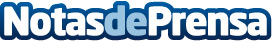 Gafas de alto rendimiento para un Día de la Madre con RevoLas gafas de alto rendimiento con tecnología de la NASA para disfrutar de un día en familiaDatos de contacto:Rocalina InternationalNota de prensa publicada en: https://www.notasdeprensa.es/gafas-de-alto-rendimiento-para-un-dia-de-la_1 Categorias: Nacional Sociedad Entretenimiento Golf Esquí Ciclismo Consumo http://www.notasdeprensa.es